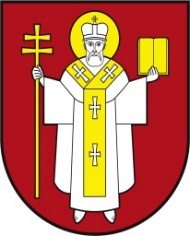 ЛУЦЬКА МІСЬКА РАДАВИКОНАВЧИЙ КОМІТЕТ ЛУЦЬКА МІСЬКА РАДАВИКОНАВЧИЙ КОМІТЕТ ЛУЦЬКА МІСЬКА РАДАВИКОНАВЧИЙ КОМІТЕТ Інформаційна карткаВидача довідки про отримання соціальних виплат з бюджету громадиІнформаційна карткаВидача довідки про отримання соціальних виплат з бюджету громадиІК-21/11/52КП1Орган, що надає послугуОрган, що надає послугуДепартамент соціальної політики Луцької міської радиДепартамент соціальної політики Луцької міської ради2Місце подання документів та отримання результату послугиМісце подання документів та отримання результату послугиДепартамент соціальної політики пр-т Волі, 4а, каб.110, тел. (0332) 281 000, 284 161, e-mail: dsp@lutskrada.gov.ua, www.social.lutsk.uaПонеділок-четвер   08.30-17.30П'ятниця                  08.30-16.15Обідня перерва       13.00-13.45Департамент соціальної політики пр-т Волі, 4а, каб.110, тел. (0332) 281 000, 284 161, e-mail: dsp@lutskrada.gov.ua, www.social.lutsk.uaПонеділок-четвер   08.30-17.30П'ятниця                  08.30-16.15Обідня перерва       13.00-13.453Перелік документів, необхідних для надання послуги та вимоги до них Перелік документів, необхідних для надання послуги та вимоги до них 1.Заява (рекомендовано формуляр-01).2.Паспорт громадянина України заявника (оригінал та копія).3.Документ про присвоєння реєстраційного номера облікової картки платника податків (оригінал та копія).1.Заява (рекомендовано формуляр-01).2.Паспорт громадянина України заявника (оригінал та копія).3.Документ про присвоєння реєстраційного номера облікової картки платника податків (оригінал та копія).4Оплата Оплата БезоплатноБезоплатно5Результат послугиРезультат послуги1.Видача довідки про отримання соціальних виплат з бюджету громади.2.Письмове повідомлення про відмову у наданні послуги.1.Видача довідки про отримання соціальних виплат з бюджету громади.2.Письмове повідомлення про відмову у наданні послуги.6Термін виконанняТермін виконання10 робочих днів10 робочих днів7Спосіб отримання відповіді Спосіб отримання відповіді Особисто або засобами поштового зв’язку чи електронним листом (за клопотанням суб’єкта звернення)Особисто або засобами поштового зв’язку чи електронним листом (за клопотанням суб’єкта звернення)8Законодавчо - нормативна основаЗаконодавчо - нормативна основа1.Закон України «Про місцеве самоврядування в Україні».2.Закон України «Про звернення громадян».1.Закон України «Про місцеве самоврядування в Україні».2.Закон України «Про звернення громадян».